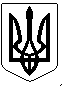 У  К   Р  А  Ї  Н  АП О Г Р Е Б И Щ Е Н С Ь К А   М І С Ь К А   Р А Д А В І Н Н И Ц Ь К О Ї   О Б Л А С Т І	              Р І Ш Е Н Н Я	18 липня   2019 р.  № 297                                   47 сесія 7 скликанняРІЗНЕ   Про впорядкування номерації.              Розглянувши звернення гр. Кока Галини Вікторівни (вул. Київська, 10/3) про присвоєння поштової адреси житловому будинку  та керуючись  Законом України ст.30 «Про місцеве самоврядування в Україні»,   «Про звернення громадян», «Про благоустрій населених пунктів»,  «Про державну реєстрацію речових прав  на нерухоме майно та їх обтяжень», Постанови КМУ «Про державну реєстрацію речових прав на нерухоме майно та їх обтяжень» № 1127 від 25.12.2015 р.,  сесія  міської ради                      в  и  р  і  ш  и  л  а:           1. Присвоїти  поштову адресу  житловому будинку по вул.  Київська, 10 кв. 3  замість  кв. 4.    2. Рекомендувати гр.. Кока Г.В. виготовити та встановити вказівники поштової адреси.     3. Контроль за виконанням рішення  здійснює постійна комісія міської ради з питань регулювання земельних відносин, охороні навколишнього природного середовища, житлово-комунального господарства та побутового обслуговування населення (голова комісії Семко С.А.).                                   Міський голова                          А.БіликУ  К   Р  А  Ї  Н  АП О Г Р Е Б И Щ Е Н С Ь К А   М І С Ь К А   Р А Д А В І Н Н И Ц Ь К О Ї   О Б Л А С Т І	               Р І Ш Е Н Н Я	         18 липня   2019 р.  № 297                                   47 сесія 7 скликанняРІЗНЕ   Про впорядкування номерації.              Розглянувши звернення гр. Шубіну Сергію Анатолійовичу  ( І провул. Яблуневий, 23 ) про присвоєння поштової адреси житловому будинку  та керуючись  Законом України ст.30 «Про місцеве самоврядування в Україні»,   «Про звернення громадян», « Про благоустрій населених пунктів»,  «Про державну реєстрацію речових прав  на нерухоме майно та їх обтяжень», Постанови КМУ «Про державну реєстрацію речових прав на нерухоме майно та їх обтяжень» № 1127 від 25.12.2015 р.,  сесія  міської ради                      в  и  р  і  ш  и  л  а           1. Присвоїти  поштову адресу  житловому будинку по І провул. Яблуневий, 23 замість І провул. Жукова, 23.    2. Рекомендувати гр.. Шубіну С.А. виготовити та встановити вказівники поштової адреси.      3. Контроль за виконанням рішення  здійснює постійна комісія міської ради з питань регулювання земельних відносин, охороні навколишнього природного середовища, житлово-комунального господарства та побутового обслуговування населення (голова комісії Семко С.А.).                                   Міський голова                          А.БіликУ  К   Р  А  Ї  Н  АП О Г Р Е Б И Щ Е Н С Ь К А   М І С Ь К А   Р А Д А В І Н Н И Ц Ь К О Ї   О Б Л А С Т І	                 Р І Ш Е Н Н Я	         18 липня   2019 р.  № 297                                  47 сесія 7 скликанняРІЗНЕ             Про впорядкування номерації.               Розглянувши звернення гр.  Бурлаки Андрія Олександровича ( вул. Привокзальна, 136)  про присвоєння поштової адреси житловому будинку  та керуючись  Законом України ст.30 «Про місцеве самоврядування в Україні»,   «Про звернення громадян», « Про благоустрій населених пунктів»,  «Про державну реєстрацію речових прав  на нерухоме майно та їх обтяжень», Постанови КМУ «Про державну реєстрацію речових прав на нерухоме майно та їх обтяжень» № 1127 від 25.12.2015 р.,  сесія  міської ради                                                                         в  и  р  і  ш  и  л  а:           1. Присвоїти  поштову адресу  житловому будинку по вул. Привокзальна, номер 136.   2. Рекомендувати гр.. Бурлаці А.О.  виготовити та встановити вказівники поштової адреси.     3. Контроль за виконанням рішення  здійснює постійна комісія міської ради з питань регулювання земельних відносин, охороні навколишнього природного середовища, житлово-комунального господарства та побутового обслуговування населення (голова комісії Семко С.А.).                                   Міський голова                          А.БіликУ  К   Р  А  Ї  Н  АП О Г Р Е Б И Щ Е Н С Ь К А   М І С Ь К А   Р А Д А В І Н Н И Ц Ь К О Ї   О Б Л А С Т І	             Р І Ш Е Н Н Я	18 липня   2019 р.  № 297                                   47 сесія 7 скликанняРІЗНЕ   Про впорядкування номерації              Розглянувши звернення гр.  Гоменюк Леоніда Федоровича( вул. Н.Присяжнюк, 33) про присвоєння поштової адреси житловому будинку  та керуючись  Законом України ст.30 «Про місцеве самоврядування в Україні»,   «Про звернення громадян», « Про благоустрій населених пунктів»,  «Про державну реєстрацію речових прав  на нерухоме майно та їх обтяжень», Постанови КМУ «Про державну реєстрацію речових прав на нерухоме майно та їх обтяжень» № 1127 від 25.12.2015 р.,  сесія  міської ради                      в  и  р  і  ш  и  л  а:           1. Присвоїти  поштову адресу  житловому будинку по вул. Н.Присяжнюк, 33 замість вул.. Комсомольська, 37.    2. Рекомендувати гр.. Гоменюку Л.Ф. виготовити та встановити вказівники поштової адреси.     3. Контроль за виконанням рішення  здійснює постійна комісія міської ради з питань регулювання земельних відносин, охороні навколишнього природного середовища, житлово-комунального господарства та побутового обслуговування населення (голова комісії Семко С.А.).                                 Міський голова                          А.БіликУ  К   Р  А  Ї  Н  АП О Г Р Е Б И Щ Е Н С Ь К А   М І С Ь К А   Р А Д А В І Н Н И Ц Ь К О Ї   О Б Л А С Т І	            Р І Ш Е Н Н Я	18 липня   2019 р.  № 297                                   47 сесія 7 скликанняРІЗНЕ   Про впорядкування номерації.              Розглянувши звернення гр.  Бондар Тетяни Миколаївни ( вул. Чкалова, 184) про присвоєння поштової адреси житловому будинку  та керуючись  Законом України ст.30 «Про місцеве самоврядування в Україні»,   «Про звернення громадян», « Про благоустрій населених пунктів»,  «Про державну реєстрацію речових прав  на нерухоме майно та їх обтяжень», Постанови КМУ «Про державну реєстрацію речових прав на нерухоме майно та їх обтяжень» № 1127 від 25.12.2015 р.,  сесія  міської ради                      в  и  р  і  ш  и  л  а:           1. Присвоїти  поштову адресу  житловому будинку по вул. Чкалова номер 184.   2. Рекомендувати гр.. Бондар Т.М. виготовити та встановити вказівники поштової адреси  3. Контроль за виконанням рішення  здійснює постійна комісія міської ради з питань регулювання земельних відносин, охороні навколишнього природного середовища, житлово-комунального господарства та побутового обслуговування населення (голова комісії Семко С.А.).                                   Міський голова                          А.БіликУ  К   Р  А  Ї  Н  АП О Г Р Е Б И Щ Е Н С Ь К А   М І С Ь К А   Р А Д А В І Н Н И Ц Ь К О Ї   О Б Л А С Т І	                     Р І Ш Е Н Н Я	18 липня   2019 р.  № 297                                  47 сесія 7 скликанняРІЗНЕ   Про впорядкування номерації.              Розглянувши звернення гр. Супруна Анатолія Івановича ( вул. Н.Присяжнюк, 89) про присвоєння поштової адреси житловому будинку  та керуючись  Законом України ст.30 «Про місцеве самоврядування в Україні»,   «Про звернення громадян», « Про благоустрій населених пунктів»,  «Про державну реєстрацію речових прав  на нерухоме майно та їх обтяжень», Постанови КМУ «Про державну реєстрацію речових прав на нерухоме майно та їх обтяжень» № 1127 від 25.12.2015 р.,  сесія  міської ради                      в  и  р  і  ш  и  л  а:           1. Присвоїти  поштову адресу  житловому будинку по вул. Н.Присяжнюк, 89 замість вул.. Комсомольська, 89.    2. Рекомендувати гр.. Супруну А.І. виготовити та встановити вказівники поштової адреси.     3. Контроль за виконанням рішення  здійснює постійна комісія міської ради з питань регулювання земельних відносин, охороні навколишнього природного середовища, житлово-комунального господарства та побутового обслуговування населення (голова комісії Семко С.А.).                                   Міський голова                          А.БіликУ  К   Р  А  Ї  Н  АП О Г Р Е Б И Щ Е Н С Ь К А   М І С Ь К А   Р А Д А В І Н Н И Ц Ь К О Ї   О Б Л А С Т І	                     Р І Ш Е Н Н Я	18 липня   2019 р.  № 297                                 47 сесія 7 скликанняРІЗНЕ   Про впорядкування номерації.               Розглянувши звернення гр. Бондарука Івана Степановича ( вул. Садова, 82) про присвоєння поштової адреси житловому будинку  та керуючись  Законом України ст.30 «Про місцеве самоврядування в Україні»,   «Про звернення громадян», « Про благоустрій населених пунктів»,  « Порядку  ведення Реєстру прав  власності на нерухоме майно,  затвердженого наказом  Міністерства юстиції України від 28.01.2003р. №7\5 зареєстрованого в Міністерстві юстиції України від  28.01.2003р. №67\7388,   сесія  міської ради                      в  и  р  і  ш  и  л  а:           1. Житловому будинку по вул. Садова ,  присвоїти номер 82.   2. Рекомендувати гр.. Бондаруку І.С. виготовити та встановити вказівники поштової адреси.     3. Контроль за виконанням рішення  здійснює постійна комісія міської ради з питань регулювання земельних відносин, охороні навколишнього природного середовища, житлово-комунального господарства та побутового обслуговування населення (голова комісії Семко С.А.).                                   Міський голова                          А.БілиУ  К   Р  А  Ї  Н  АП О Г Р Е Б И Щ Е Н С Ь К А   М І С Ь К А   Р А Д А В І Н Н И Ц Ь К О Ї   О Б Л А С Т І	                     Р І Ш Е Н Н Я	18 липня   2019 р.  № 297                                   47 сесія 7 скликанняРІЗНЕ   Про впорядкування номерації.              Розглянувши звернення гр. Ковганич Тетяни Костянтинівни ( вул. Кам’янка, 166) про присвоєння поштової адреси житловому будинку  та керуючись  Законом України ст.30 «Про місцеве самоврядування в Україні»,   «Про звернення громадян» , « Про благоустрій населених пунктів»,  « Порядку  ведення Реєстру прав  власності на нерухоме майно,  затвердженого наказом  Міністерства юстиції України від 28.01.2003р. №7\5 зареєстрованого в Міністерстві юстиції України від  28.01.2003р. №67\7388,   сесія  міської ради                      в  и  р  і  ш  и  л  а:           1. Житловому будинку по вул. Кам’янка ,  присвоїти номер 166  замість номера 162.    2. Рекомендувати гр.. Ковганич Т.К. виготовити та встановити вказівники поштової адреси.     3. Контроль за виконанням рішення  здійснює постійна комісія міської ради з питань регулювання земельних відносин, охороні навколишнього природного середовища, житлово-комунального господарства та побутового обслуговування населення (голова комісії Семко С.А.).                                   Міський голова                          А.БіликУ  К   Р  А  Ї  Н  АП О Г Р Е Б И Щ Е Н С Ь К А   М І С Ь К А   Р А Д А В І Н Н И Ц Ь К О Ї   О Б Л А С Т І	                     Р І Ш Е Н Н Я	          18 липня   2019 р.  № 297                                  47 сесія 7 скликанняРІЗНЕ   Про впорядкування номерації              Розглянувши звернення гр. Сурменко Анастасії Василівни ( вул. Сьомака, 121 ) про присвоєння поштової адреси житловому будинку  та керуючись  Законом України ст.30 «Про місцеве самоврядування в Україні»,   «Про звернення громадян» , « Про благоустрій населених пунктів»,  « Порядку  ведення Реєстру прав  власності на нерухоме майно,  затвердженого наказом  Міністерства юстиції України від 28.01.2003р. №7\5 зареєстрованого в Міністерстві юстиції України від  28.01.2003р. №67\7388,   сесія  міської ради                      в  и  р  і  ш  и  л  а:           1. Житловому будинку по вул. Сьомака,  присвоїти номер 121 замість номера 105 та номера 105 «а».    2. Рекомендувати гр.. Сурменко А.В. виготовити та встановити вказівники поштової адреси.     3. Контроль за виконанням рішення  здійснює постійна комісія міської ради з питань регулювання земельних відносин, охороні навколишнього природного середовища, житлово-комунального господарства та побутового обслуговування населення (голова комісії Семко С.А.).                                   Міський голова                          А.БіликУ  К   Р  А  Ї  Н  АП О Г Р Е Б И Щ Е Н С Ь К А   М І С Ь К А   Р А Д А В І Н Н И Ц Ь К О Ї   О Б Л А С Т І	                     Р І Ш Е Н Н Я	18 липня   2019 р.  № 297                                  47 сесія 7 скликанняРІЗНЕ   Про впорядкування номерації.              Розглянувши звернення гр. Загорняк Лесі Василівни ( вул. Дорошенка, 1 ) про присвоєння поштової адреси житловому будинку  та керуючись  Законом України ст.30 «Про місцеве самоврядування в Україні»,   «Про звернення громадян» , « Про благоустрій населених пунктів»,  « Порядку  ведення Реєстру прав  власності на нерухоме майно,  затвердженого наказом  Міністерства юстиції України від 28.01.2003р. №7\5 зареєстрованого в Міністерстві юстиції України від  28.01.2003р. №67\7388,   сесія  міської ради                      в  и  р  і  ш  и  л  а:           1. Присвоїти  поштову адресу  житловому будинку   по  вул.. Дорошенка, 1  замість   провул. Ватутіна,2 ,      2. Рекомендувати гр.. Загорняк Л.В. виготовити та встановити вказівники поштової адреси.     3. Контроль за виконанням рішення  здійснює постійна комісія міської ради з питань регулювання земельних відносин, охороні навколишнього природного середовища, житлово-комунального господарства та побутового обслуговування населення (голова комісії Семко С.А.).                                  Міський голова                          А.БіликУ  К   Р  А  Ї  Н  АП О Г Р Е Б И Щ Е Н С Ь К А   М І С Ь К А   Р А Д А В І Н Н И Ц Ь К О Ї   О Б Л А С Т І	                     Р І Ш Е Н Н Я	18 липня   2019 р.  № 297                                  47 сесія 7 скликанняРІЗНЕ   Про впорядкування номерації.              Розглянувши звернення гр. Сторожука Анатолія Івановича  ( вул. Терлецького, 38 ) про присвоєння поштової адреси житловому будинку  та керуючись  Законом України ст.30 «Про місцеве самоврядування в Україні»,   «Про звернення громадян» , « Про благоустрій населених пунктів»,  « Порядку  ведення Реєстру прав  власності на нерухоме майно,  затвердженого наказом  Міністерства юстиції України від 28.01.2003р. №7\5 зареєстрованого в Міністерстві юстиції України від  28.01.2003р. №67\7388,   сесія  міської ради                      в  и  р  і  ш  и  л  а:           1. Житловому будинку по вул. Терлецького ,  присвоїти номер 38 замість номера 82.    2. Рекомендувати гр.. Сторожуку А.І. виготовити та встановити вказівники поштової адреси.     3. Контроль за виконанням рішення  здійснює постійна комісія міської ради з питань регулювання земельних відносин, охороні навколишнього природного середовища, житлово-комунального господарства та побутового обслуговування населення (голова комісії Семко С.А.).                                   Міський голова                          А.БіликУ  К   Р  А  Ї  Н  АП О Г Р Е Б И Щ Е Н С Ь К А   М І С Ь К А   Р А Д А В І Н Н И Ц Ь К О Ї   О Б Л А С Т І	                     Р І Ш Е Н Н Я	18 липня   2019 р.  № 297                                  47 сесія 7 скликанняРІЗНЕ   Про впорядкування номерації.              Розглянувши звернення гр. Побережця Павла Лавровича ( вул. Кам’янка, 209 ) про присвоєння поштової адреси житловому будинку  та керуючись  Законом України ст.30 «Про місцеве самоврядування в Україні»,   «Про звернення громадян» , « Про благоустрій населених пунктів»,  « Порядку  ведення Реєстру прав  власності на нерухоме майно,  затвердженого наказом  Міністерства юстиції України від 28.01.2003р. №7\5 зареєстрованого в Міністерстві юстиції України від  28.01.2003р. №67\7388,   сесія  міської ради                      в  и  р  і  ш  и  л  а:           1. Житловим будинкам по вул. Кам’янка ,  присвоїти номер 209 «а» - житловий будинок літ. «В» та 209 «б» - житловий будинок літ. «А» замість номера 209.    2. Рекомендувати гр.. Побережцю П.Л. виготовити та встановити вказівники поштової адреси.     3. Контроль за виконанням рішення  здійснює постійна комісія міської ради з питань регулювання земельних відносин, охороні навколишнього природного середовища, житлово-комунального господарства та побутового обслуговування населення (голова комісії Семко С.А.).                                   Міський голова                          А.Білик